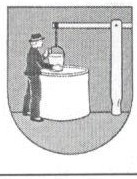 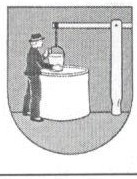 Číslo: PO-2022/412-OcUIČO 327638	DIČ 2020711671mail : podatelna@poloma.skV Polome dňa 11.11.2022POZVÁNKAv súlade s § 1 ods. 2 písm. zák. SNR č. 369/1990 Z. z. o obecnom zriadení v znení neskorších predpisov a § 6 rokovacieho poriadku Obecného zastupiteľstva v Polomezvolávamustanovujúce  zasadnutie obecného zastupiteľstva obce Poloma, ktoré sa uskutoční dňa, 18.11.2022 od 14,30 hod. v zasadačke Obecného úradu v PolomePriebeh ustanovujúceho zasadnutia :Úvodné náležitosti:Otvorenie zasadnutia.Určenie zapisovateľa a overovateľov zápisnice.Oznámenie výsledkov voľby starostu a volieb do obecného zastupiteľstva a odovzdanie osvedčení o zvolení novozvolenému starostovi a poslancom novozvoleného obecného zastupiteľstva.Zloženie sľubu novozvoleného starostu obce, prevzatie insígnií a prevzatie vedenia ustanovujúceho zasadnutia novozvoleným starostom.Zloženie sľubu poslancov novozvoleného obecného zastupiteľstva.Vystúpenie starostu.Schválenie programu ustanovujúceho zasadnutia.Poverenie poslanca obecného zastupiteľstva, ktorý bude oprávnený zvolávať a viesť zasadnutia obecného zastupiteľstva.1Zriadenie obecnej rady a voľba jej členov.Zriadenie komisií, určenie náplne ich práce, voľba ich predsedov a členov.Určenie platu starostu obce.Diskusia.Záver.Ing. Pavol Hanušovský, v.r. starosta obce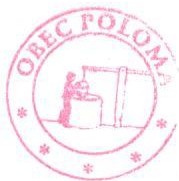 